New Connections Statement of AssuranceOn behalf of Independent Water Networks Limited (IWNL) I certify that;IWNL’s New Connections charging schemes in respect of its inset appointments in the areas of Affinity Water Limited, Anglian Water Limited, Bristol Water Limited, Northumbrian Water Group Limited, Cambridge Water, South Staffordshire Water PLC, Severn Trent Water Limited, Southern Water Services Limited, South East Water Limited, South West Water Limited, Sutton and East Surrey Water plc, Thames Water Utilities, Yorkshire Water, Wessex Water, Portsmouth Water Services Limited and United Utilities;Complies with its legal obligations relating to the charges set out in its charging scheme;Where specified, offer levels of service at least comparable to the previous appointee’s charging scheme;Offer prices that do not exceed those in the previous appointees’ charging schemes;Reflects its status as a Small Company which means it is not required to publish new connection charges if it would be unreasonable to do so; IWNL has not received any requests to date but it would publish charges if this were to change.The company has appropriate systems and process in place to make sure that the information contained in the charges scheme, and the additional information covered in Ofwat’s Charges Scheme Rules Annex is accurate.Signed on behalf of Independent Water Networks Limited,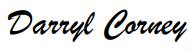 Darryl CorneyDirector21th February 2023